إرشادات الدرس الثاني/ وطني الغالي/ أحلّل وأركّب وأتدرّبالأهداف:أن يحلّل الجمل إلى كلمات. أن يحلّل كلمات بها تضعيف أو مدّ إلى مقاطعها وتحتوي حرفي السين أو الثاء.أن يركِّب من مقاطع تشتمل تضعيفا أو مدّا كلمات مرّت بخبرته. أن يكمل فقرة قصيرة بكلمات يركّبها من المقاطع.أن يستعمل اسم الاستفهام (لماذا) استعمالا سليما في جمل مفيدة.إجراءات تنفيذ الدّرسالرقمالشّريحةالإرشادات والتّوجيهات1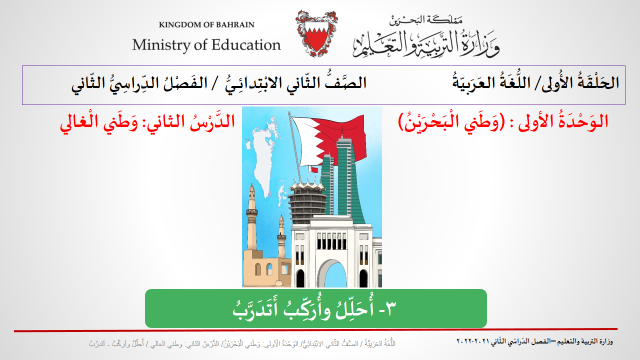 يقرأ المعلّم بيانات الدّرس مرتّبة:الحَلْقَةُ الأولى/ اللُّغَةُ العَرَبيّةُ / الصَّفُّ الثّاني الابْتِدائِيُّ /   الفَصْلُ الدِّراسيُّ الثّانيالوَحْدَةُ الأولى: وَطَني البَحْرَيْنُ       / الدّرسُ الثّاني: وطني الْغاليأُحَلِّلُ وأُرَكِّبُ -أَتَدَرَّبُ2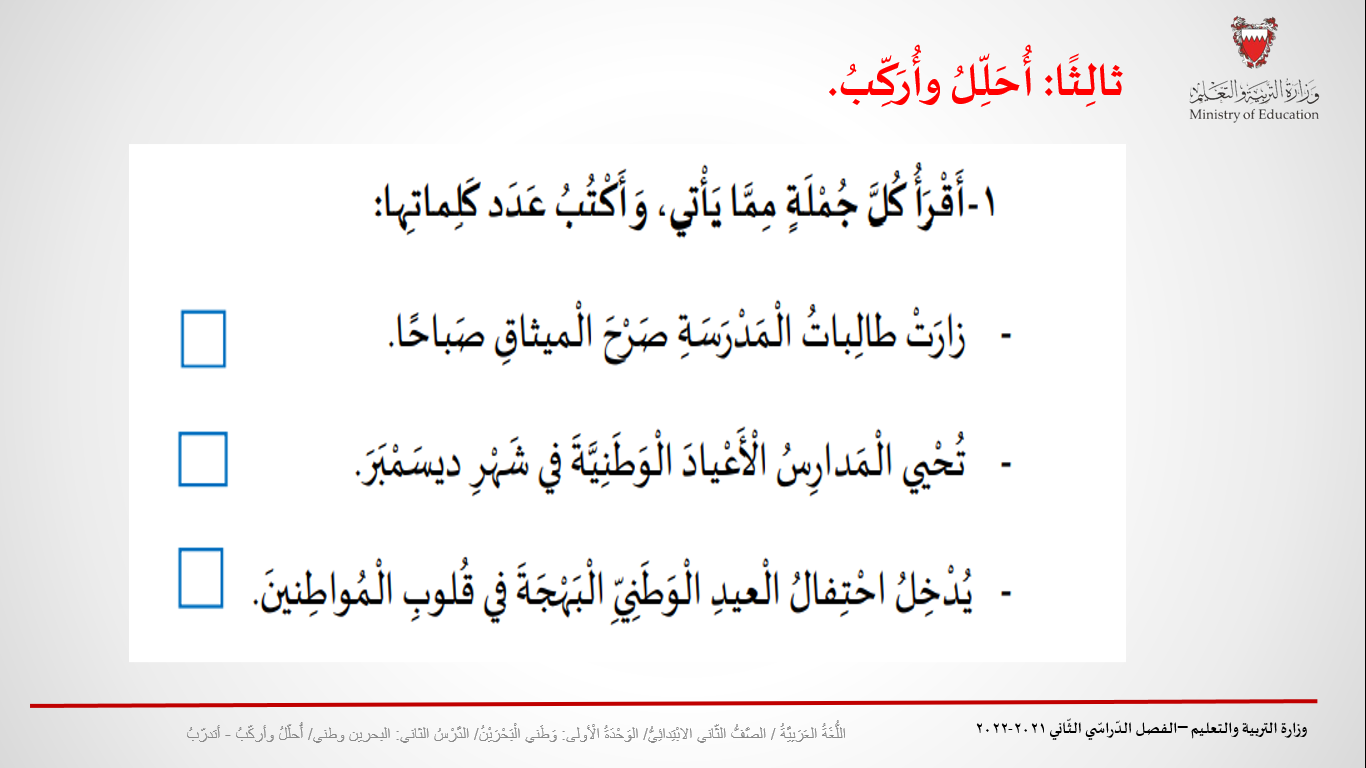 ثالثا: أُحلّلُ وأركِّبُ: السؤال 1يهدف هذا التّدريب إلى إقدار الطالب على تحليل الجمل إلى كلماتها.يقرأ لمعلّم السؤال، ويشرح المطلوب: في السّؤال فرعان:     1 - قراءة كلّ جملة على حدة.            2 - تمييز كل كلمة عن الأخرى وإحصائها، ثمّ كتابة عدد الكلمات في المربّع.يقرأ المعلّم كلّ جملة واردة في التّدريب، ويطلب إلى بعض الطّلبة إعادة قراءتها.الجملة الأولى(6كلمات) الثانية (7كلمات) والجملة الثالثة (8 كلمات). 3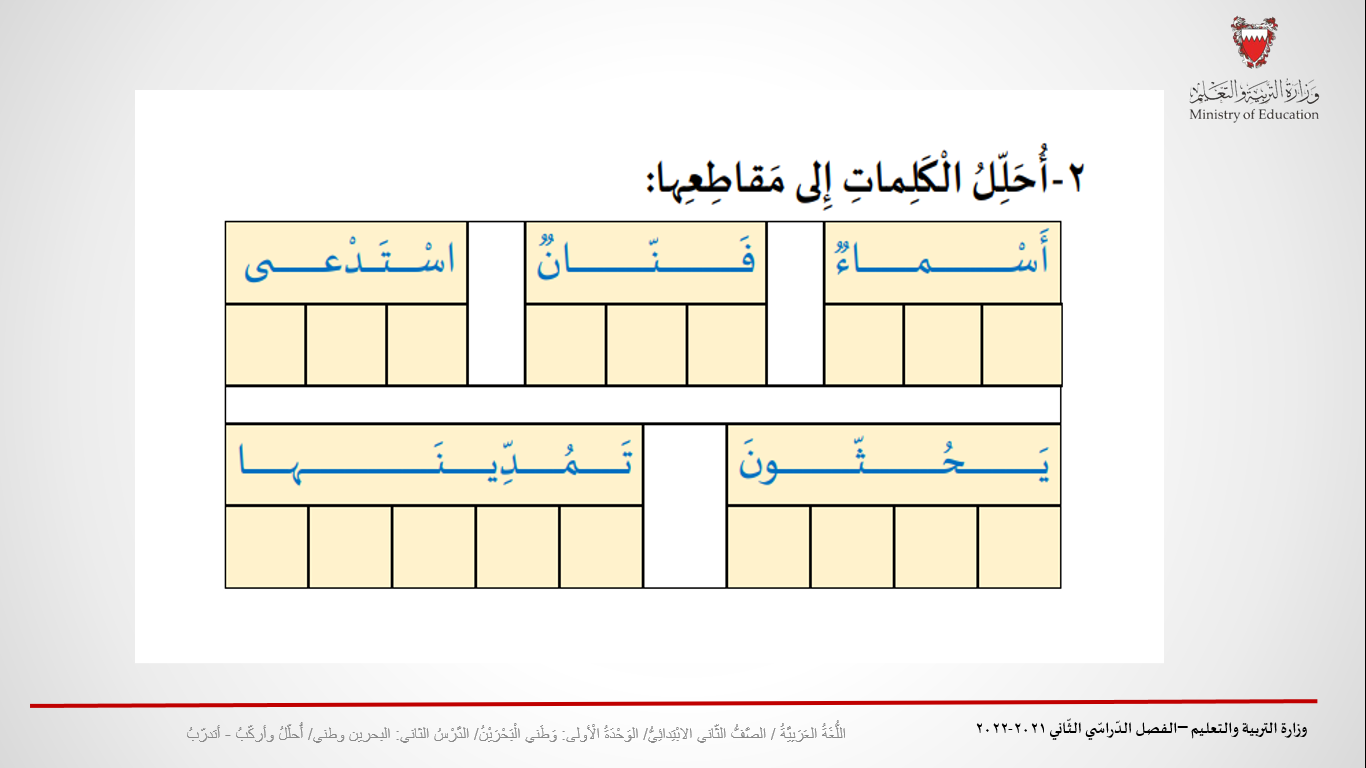 السّؤال 2يهدف هذا التّدريب إلى إقدار الطالب على تحليل الكلمات إلى مقاطعها.يشرح المعلّم المطلوب: تحليل الكلمات إلى مقاطعها.-يقرأ المعلّم كل كلمة مبرزا مقاطعها من خلال النطق، ويطلب من الطلبة إعادة قراءتها بشكل سليم قبل الشروع في تحليلها.يتدرّج المعلّم مع الطّلبة في تحليل الكلمات وينبّههم إلى المقاطع حيث السكون أو التضعيف أو المدّ. يستثمر المعلّم هذا التّدريب لتنمية الزّاد المعجميّ لدى الطّلبة.4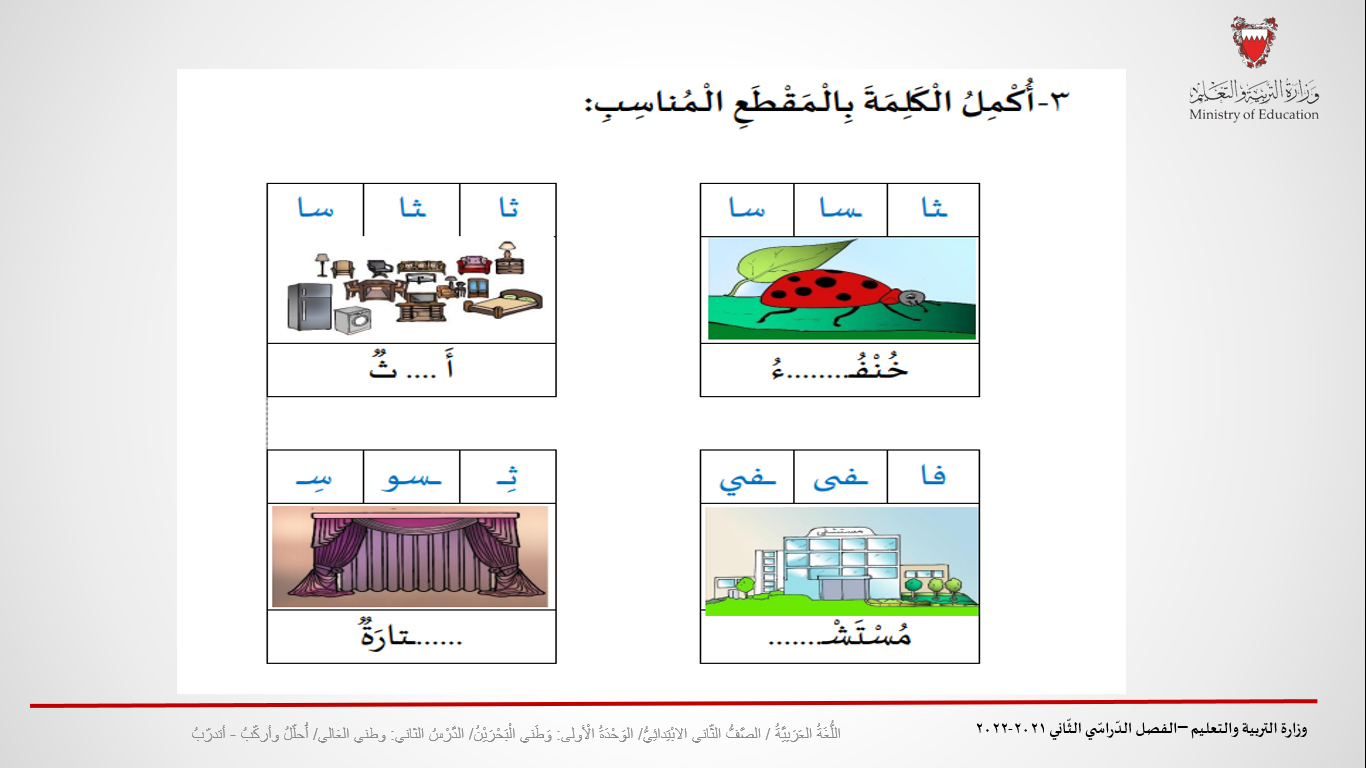 السّؤال 3يهدف هذا التّدريب إلى تعزيز قدرة الطالب على استكمال بناء كلمة بمقطع مناسب مستعينا بالصورة.- يشرح المعلّم المطلوب: اختيار المقطع المناسب لإكمال الكلمة. - يحرص المعلّم على توصّل الطلاب إلى الإجابة الصحيحة، ولا يقتصر على استعراضها مباشرة.5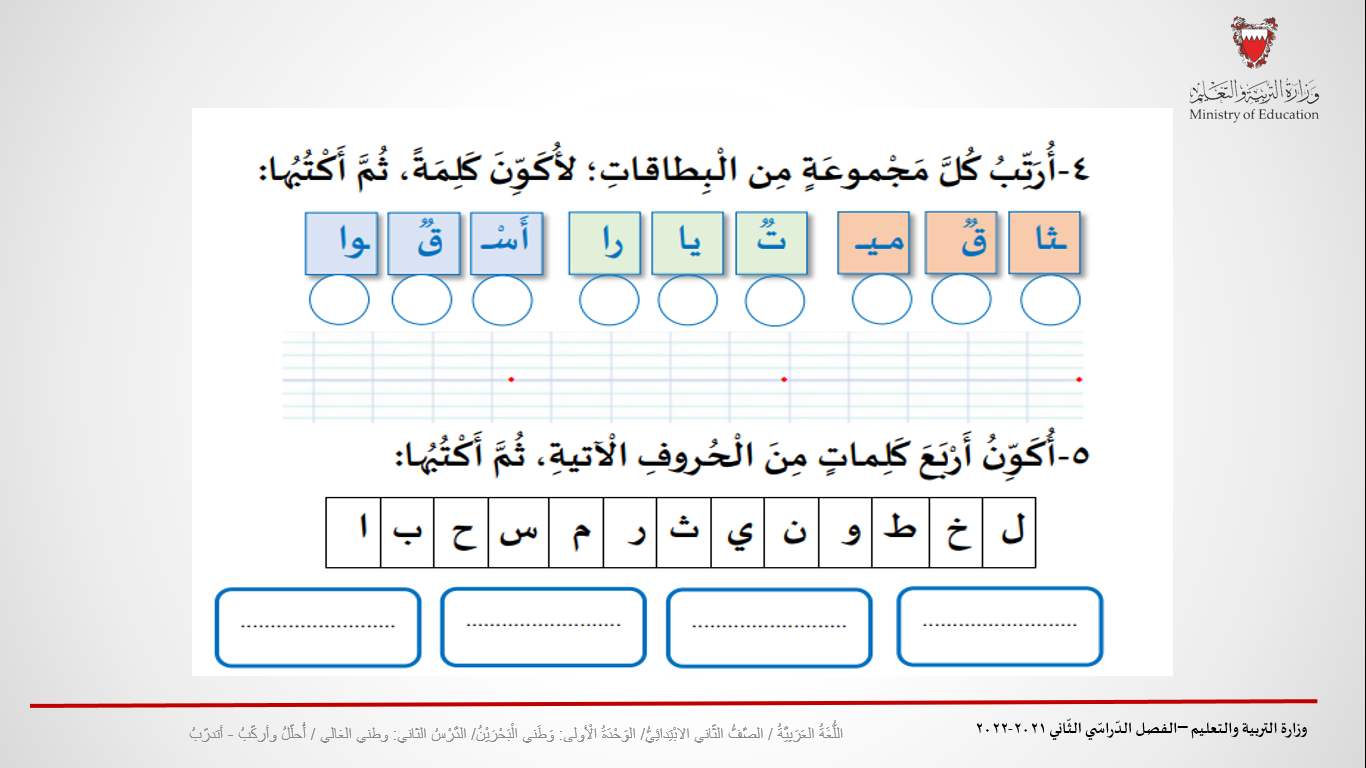 السّؤال 4 + السؤال 5:يهدف هذا التّدريب إلى إكساب الطالب القدرة على تركيب الكلمات من مقاطع مبعثرة.- يحرص المعلّم عَلى إتاحة الفرصة للطّلبة في السؤال 4 وتثمين محاولاتهم للوصول إلى الإجابة الصحيحة.-في السؤال 5 هناك عدد كبير من الكلمات التي مرت بخبرة الطالب ويمكن تكوينها من الحروف المذكورة؛ لذا يقبل من الطالب كل جواب يتلاءم مع خبراته.- لا يقتصر المعلم على استعراض الإجابة الصّحيحة مباشرة.- يمكن للمعلّم أن ينجز هذا التدريب في شكل مجموعات مصغّرة.6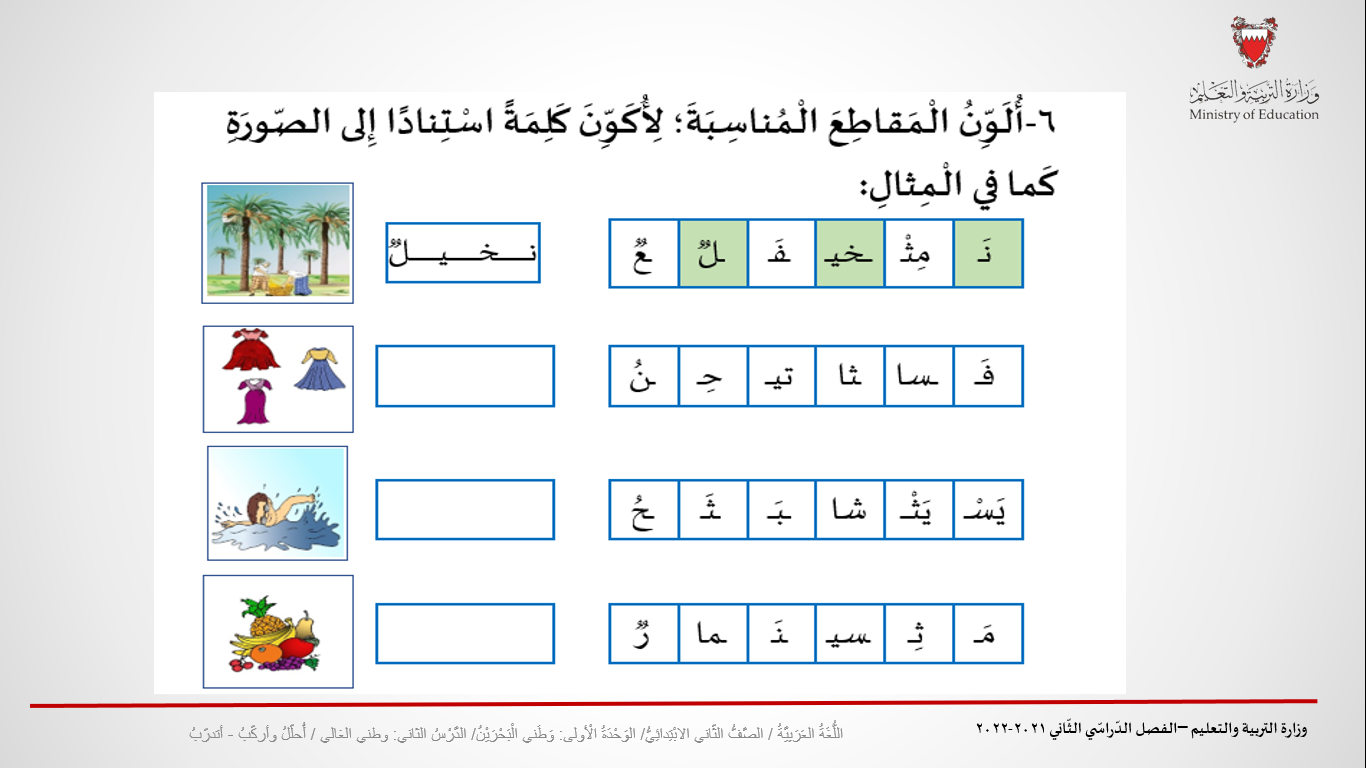 السؤال 6:يهدف هذا التّدريب إلى تعزيز قدرة الطّلبة على تركيب كلمات بها مدّ.ينقسم التّدريب إلى فرعين انطلاقا من ملاحظة الصورة:  1-تلوين المقاطع المناسبة. 2-كتابة الكلمة من المقاطع الملوّنة.يتيح المعلّم مجال المشاركة لأكبر عدد ممكن من الطّلبة.يثمّن المعلّم إجابات الطّلبة ويدعو الطلبة إلى تصويب بعضهم بعضا.يحرص المعلّم على تكرار قراءة الكلمات قراءة سليمة، حتّى يعزّز قدرة الطّلبة على قراءة المقاطع الطويلة والساكنة، ويدعو الطّلبة إلى قراءتها من جديد.7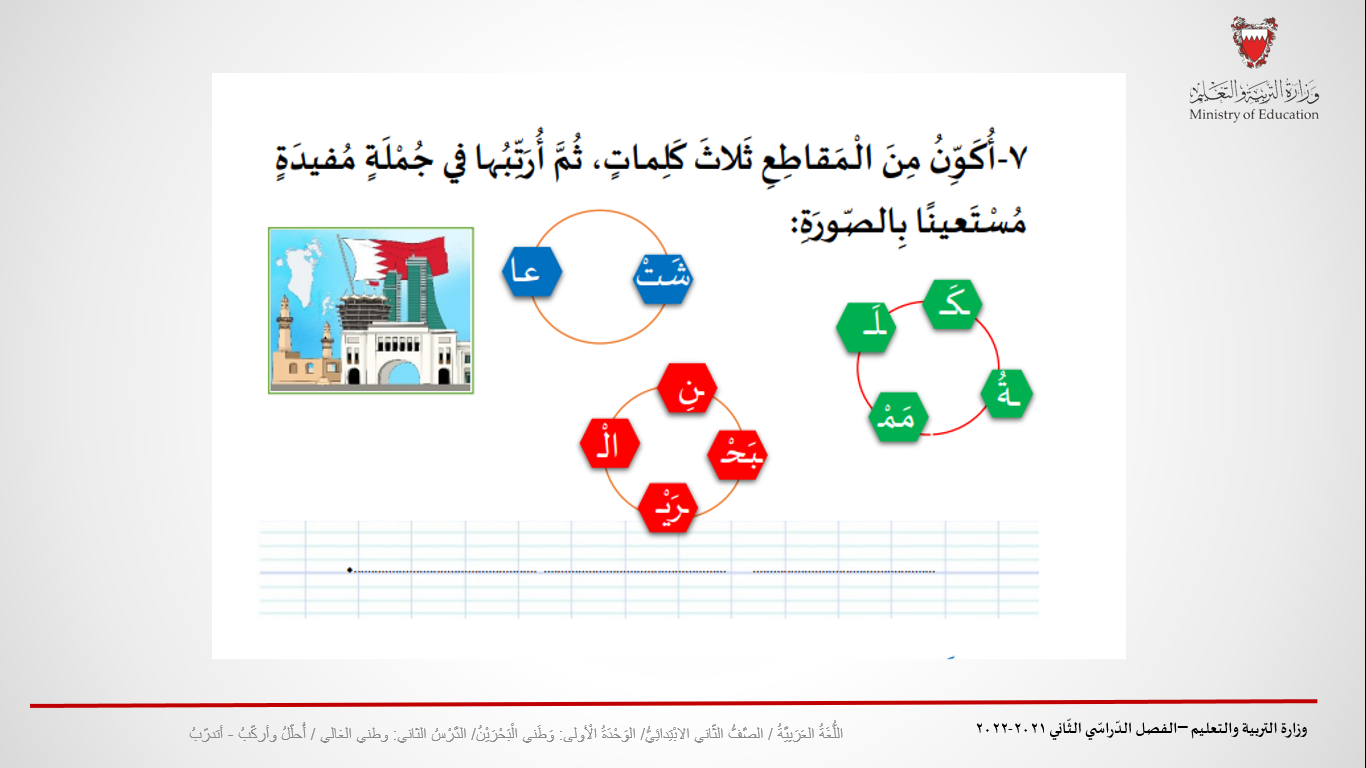 السؤال 7:يهدف هذا التّدريب إلى تعزيز قدرة الطّلبة على تركيب كلمات من مقاطع وتوظيفها في سياق جملة تامّة.ينقسم التّدريب إلى فرعين: 1 – تكوين الكلمات من مقاطع، 2-ترتيب الكلمات ترتيبا صحيحا مستعينا بالصورة للحصول على جملة مفيدة.يتيح المعلّم مجال المشاركة لأكبر عدد ممكن من الطّلبة.يحرص المعلّم على الاستماع إلى أكبر عدد ممكن من محاولات الطلبة وتثمينها.8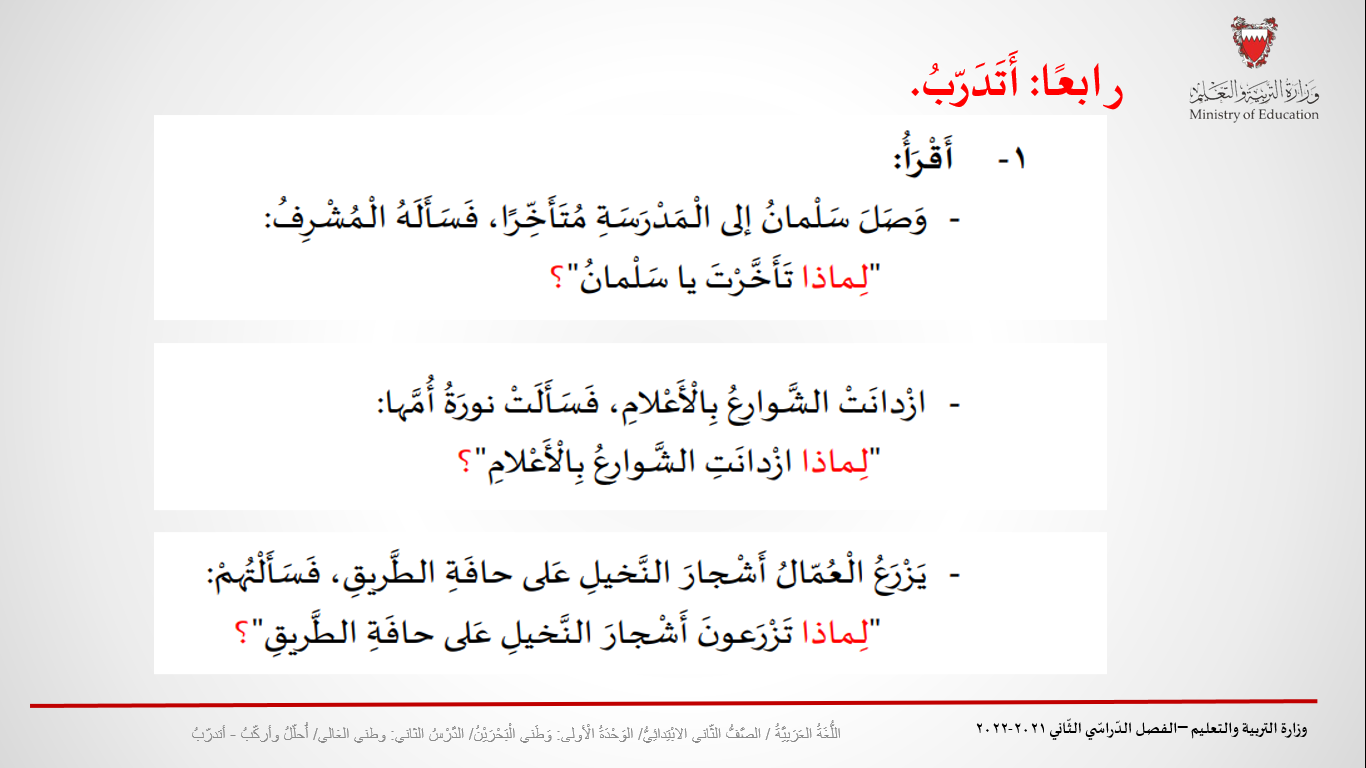 رابعًا: أتدرَّبُ. السؤال 1:يهدف هذا التّدريب إلى تمكين المتعلّم من معرفة اسم الاستفهام (لماذا) ودوره في بناء جملة استفهامية.يقرأ المعلم السؤال ويشرح المطلوب منه.يتكوّن السؤال من فرعين: 1-قراءة الجمل 2-وملاحظة الكلمة الملونة بالأحمر.يستثمر المعلّم هذا التّدريب لترسيخ مكتسبات الطّلبة في معرفة أنواع الجمل. يتيح المعلّم المشاركة لأكبر عدد ممكن من الطّلبة.9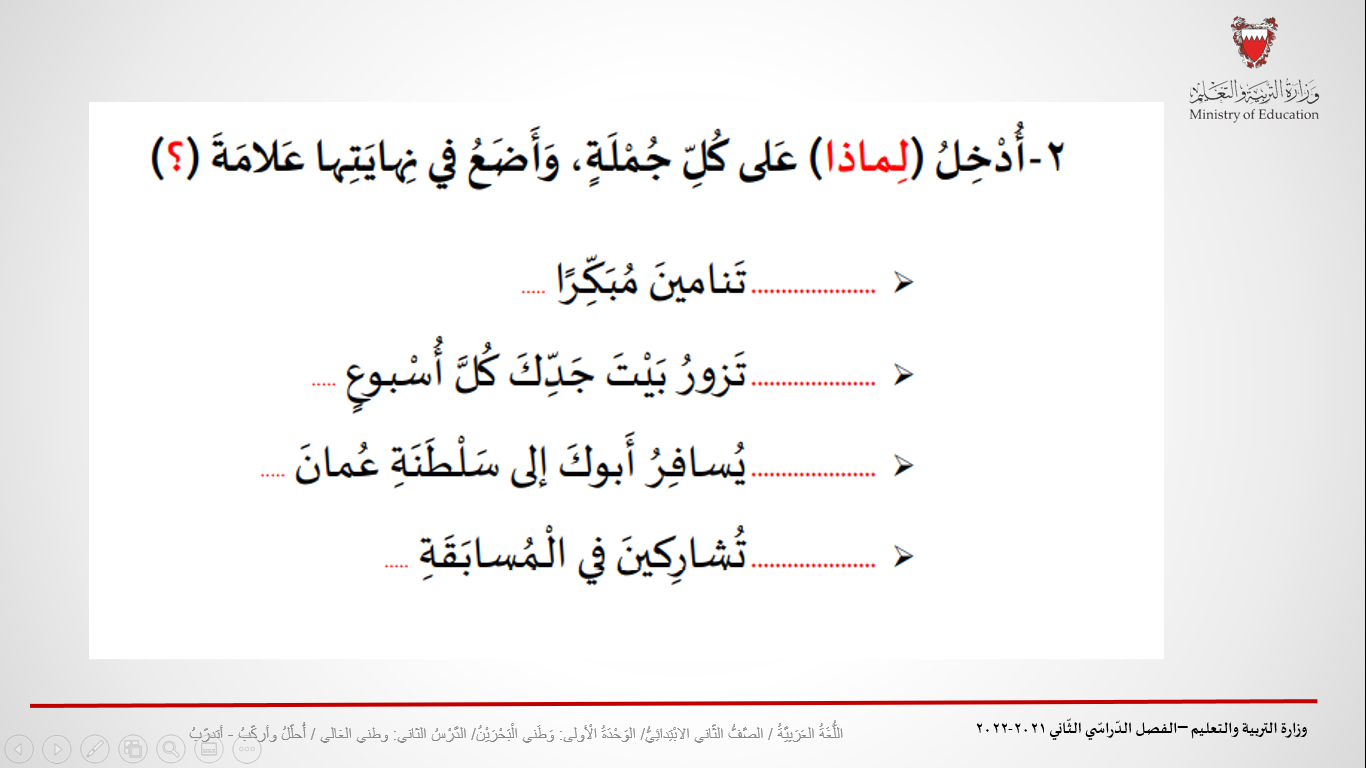 السؤال 2:يهدف هذا التّدريب إلى إقدار الطالب على استعمال (لماذا) في مكانها من الجملةيشرح المعلّم السّؤال ويوضّح المطلوب.يدعو المعلّم الطّلبة إلى تأمّل مكان (لماذا) في الجملة.يتيح المعلّم الوقت الكافي لإنجاز التّدريب من قبل الطّلبة، ويشرك أكبر عدد ممكن منهم في عرض إجابته.ينبّه المعلم الطلاب إلى علامة الترقيم (؟)في آخر الجملة. في أثناء الإجابة يقرأ المعلّم الجمل مع الطّلبة ويثمّن القراءة المعبّرة لمعنى الاستفهام. 10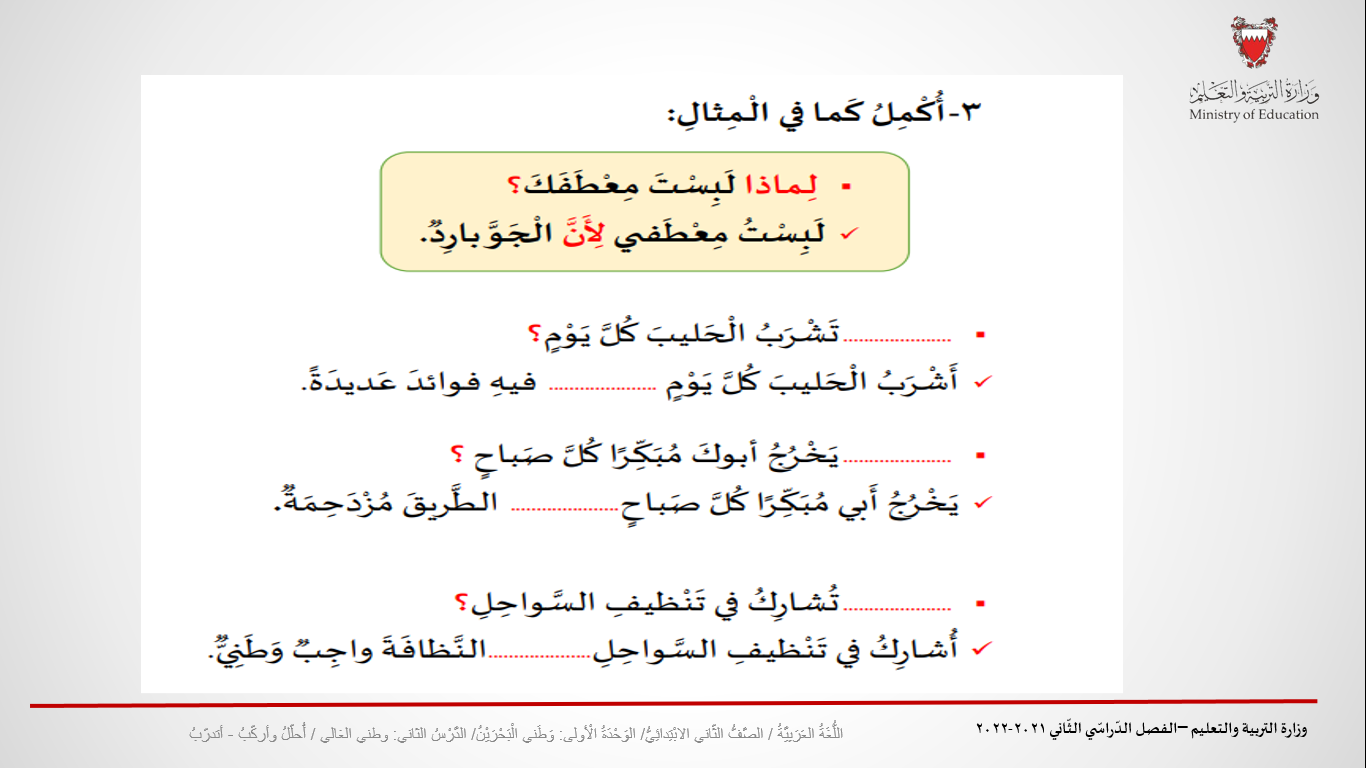 السؤال 3:يهدف هذا التّدريب إلى تعزيز قدرة الطّلبة على توظيف (لماذا) في جمل مفيدة، واستعمال (لأنّ) في الإجابة.يقوم هذا التّدريب على وضع (لماذا ولأنّ) في مكانهما المناسب من جملة السؤال وجملة الجواب.يقرأ المعلّم المثال مع الطّلبة ويوضح لهم المطلوب.يتيح المعلّم الوقت الكافي لإنجاز التّدريب من قبل الطّلبة، ويشرك أكبر عدد ممكن منهم في عرض الإجابات.في أثناء الإجابة يقرأ المعلّم الجمل مع الطّلبة قراءة معبّرة عن الاستفهام في جملة السؤال، ومعنى التعليل في جملة الجواب. 11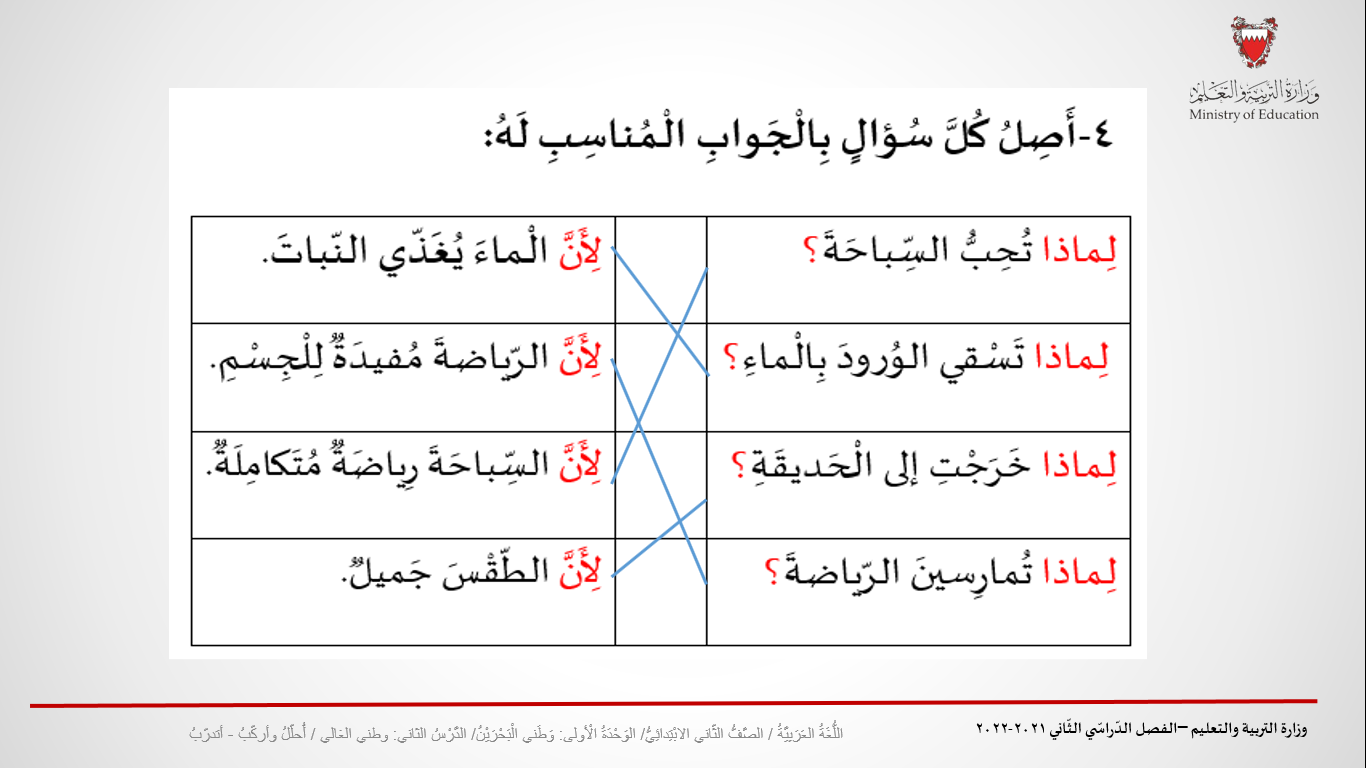 السؤال 4:يهدف هذا التّدريب إلى إكساب الطالب القدرة على ربط السؤال بجوابه المناسب.يشرح المعلّم السّؤال ويوضّح المطلوب.يستثمر المعلّم هذا التّدريب في علاج نقاط الضّعف لدى بعض الطلبة في تكوين جمل استفهامية.ينوّع المعلّم الاستراتيجيات التي من شأنها أن تحقق الهدف من التّدريب.12+13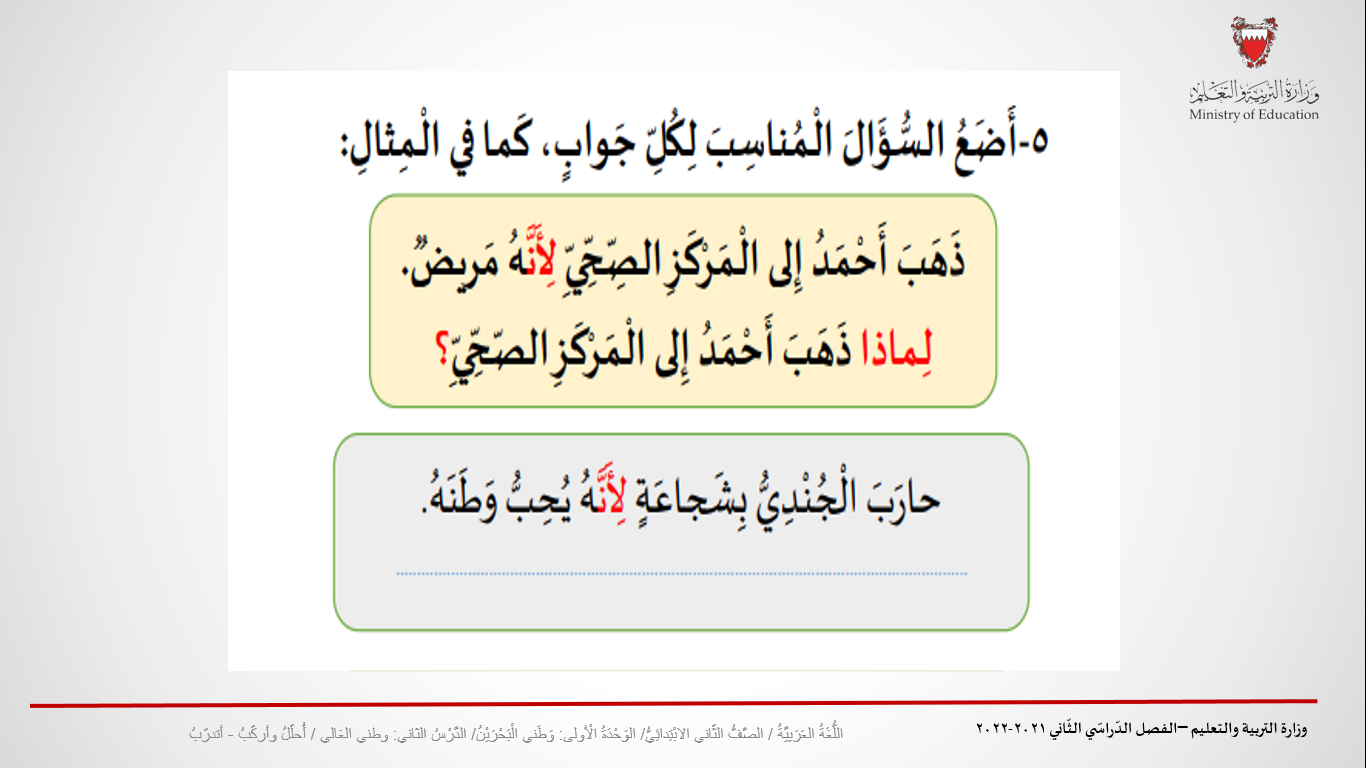 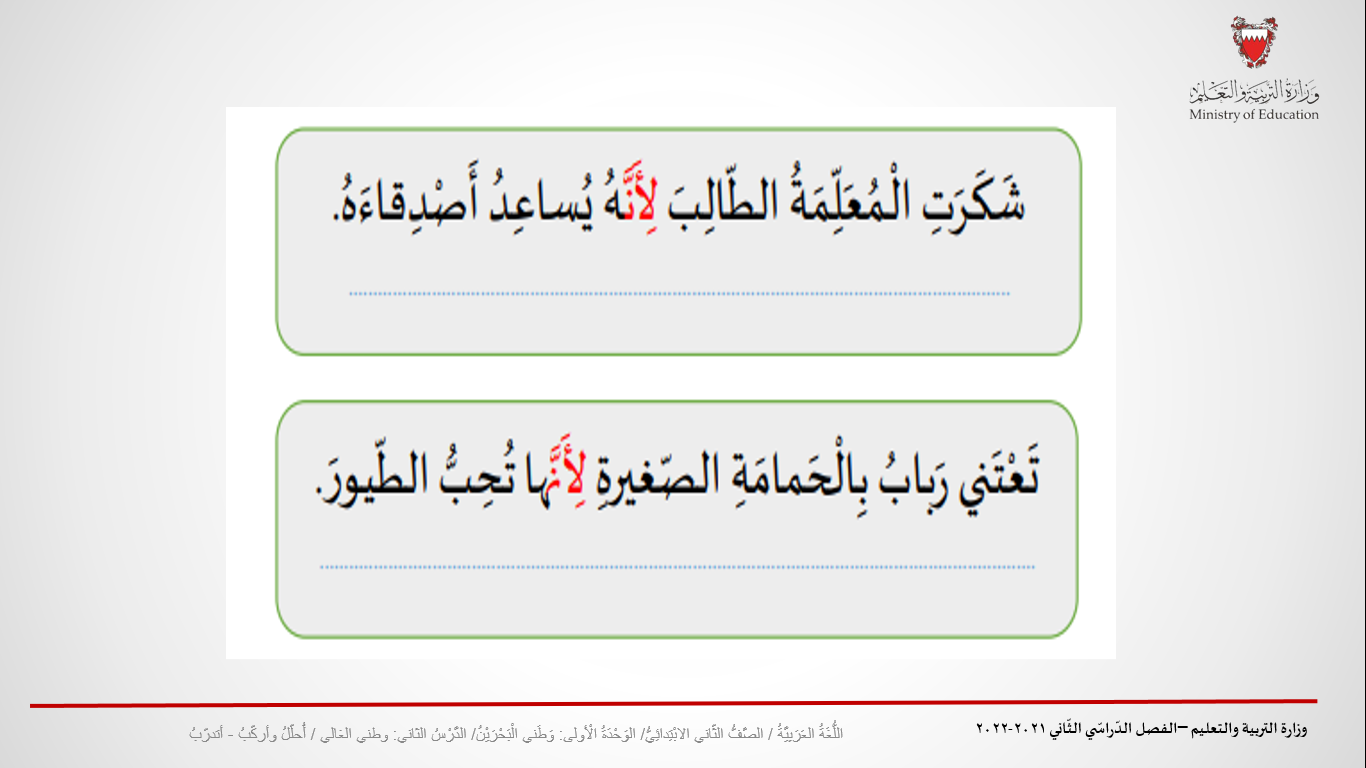 السؤال 5:يهدف هذا التّدريب إلى إكساب الطالب القدرة على بناء السؤال انطلاقا من جوابه مستعملا اسم الاستفهام (لماذا).يشرح المعلّم السّؤال ويوضّح المطلوب من خلال قراءة المثال أكثر من مرّة.يقرأ الطلبة جيدا جملة الجواب قبل طرح السؤال.يستثمر المعلّم هذا التّدريب في علاج نقاط الضّعف لدى بعض الطلبة في تكوين جمل استفهامية.ينوّع المعلّم الاستراتيجيات التي من شأنها أن تحقق الهدف من التّدريب.14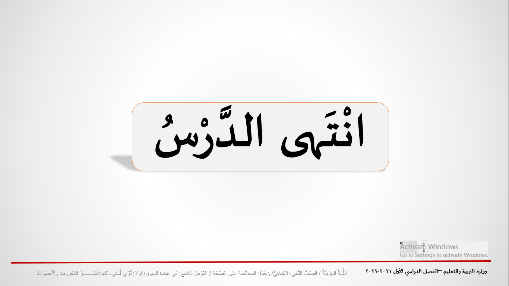 